Suvestinė redakcija nuo 2020-11-05Sprendimas paskelbtas: TAR 2014-06-25, i. k. 2014-09069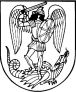 Joniškio rajono savivaldybės
TARYBASPRENDIMASDĖL MOKINIŲ NEMOKAMO MAITINIMO JONIŠKIO RAJONO MOKYKLOSE TVARKOS APRAŠO PATVIRTINIMO 2014 m. birželio 19 d.  Nr. T-89JoniškisVadovaudamasi Lietuvos Respublikos socialinės paramos mokiniams įstatymo 14 straipsnio 1 dalies 2 punktu, Lietuvos Respublikos Vyriausybės 2009 m. gruodžio 23 d. nutarimu Nr. 1770 „Dėl Mokinių nemokamo maitinimo mokyklose tvarkos aprašo patvirtinimo“, Joniškio rajono savivaldybės taryba nusprendžia:1. Patvirtinti Mokinių nemokamo maitinimo Joniškio rajono mokyklose tvarkos aprašą (pridedama).2. Pripažinti netekusiu galios Joniškio rajono savivaldybės tarybos 2009 m. vasario 9 d. sprendimą Nr. T-32 „Dėl Mokinių nemokamo maitinimo Joniškio rajono savivaldybės mokyklose tvarkos aprašo patvirtinimo“ kartu su visais pakeitimais ir papildymais.Šis sprendimas gali būti skundžiamas Lietuvos Respublikos administracinių bylų teisenos įstatymo nustatyta tvarka.Savivaldybės meras								Gediminas ČepulisPATVIRTINTAJoniškio rajono savivaldybės tarybos2014 m. birželio 19 d. sprendimu Nr. T-89(2019 m. vasario14 d. sprendimo Nr. T-35redakcija)MOKINIŲ NEMOKAMO MAITINIMO JONIŠKIO RAJONO MOKYKLOSE 
TVARKOS APRAŠASI SKYRIUSBENDROSIOS NUOSTATOS1. Mokinių nemokamo maitinimo Joniškio rajono mokyklose tvarkos aprašas (toliau – Tvarkos aprašas) reglamentuoja mokinių nemokamo maitinimo mokyklose (toliau – nemokamas maitinimas) teikimo ir finansavimo tvarką, naudojant šiam tikslui iš valstybės biudžeto specialiosios tikslinės dotacijos savivaldybių biudžetams skirtas lėšas ir savivaldybės biudžeto lėšas.2. Tvarkos aprašas taikomas mokiniams, kurie mokosi bendrojo ugdymo mokyklose, profesinio mokymo įstaigose, ikimokyklinio ugdymo mokyklose ar pas kitą švietimo teikėją (išskyrus laisvąjį mokytoją) (toliau – mokykla) pagal bendrojo ugdymo programas, įregistruotas Studijų, mokymo programų ir kvalifikacijų registre, ar priešmokyklinio ugdymo programą.3. Šis Tvarkos aprašas netaikomas:3.1. mokiniams, kurie mokosi pagal suaugusiųjų ugdymo programas;3.2. mokiniams, kurie mokosi ir pagal bendrojo ugdymo, ir pagal profesinio mokymo programas;3.3. mokiniams, kurie yra išlaikomi (nemokamai gauna nakvynę, maistą ir mokinio reikmenis) valstybės arba savivaldybės finansuojamose įstaigose, išskyrus Lietuvos Respublikos socialinės paramos mokiniams įstatymo  (toliau – įstatymas) 5 straipsnio 3 dalyje nustatytą atvejį; 3.4. mokiniams, kuriems Lietuvos Respublikos civilinio kodekso nustatyta tvarka nustatyta vaiko laikinoji ar nuolatinė globa (rūpyba), išskyrus įstatymo 5 straipsnio 3 dalyje nustatytą atvejį. Punkto pakeitimai:Nr. T-19, 2020-02-20, paskelbta TAR 2020-02-24, i. k. 2020-03911II SKYRIUSMOKINIŲ TEISĖ Į NEMOKAMĄ MAITINIMĄ4. Mokiniai turi teisę:4.1. į nemokamus pietus, jeigu vidutinės pajamos vienam iš bendrai gyvenančių asmenų ar vienam gyvenančiam asmeniui (toliau – vidutinės pajamos vienam asmeniui) per mėnesį yra mažesnės kaip 1,5 valstybės remiamų pajamų (toliau – VRP) dydžio;4.2. į nemokamus pietus, jeigu vidutinės pajamos vienam asmeniui per mėnesį yra mažesnės kaip 2 VRP dydžiai, atsižvelgiant į bendrai gyvenančių asmenų ar vieno gyvenančio asmens gyvenimo sąlygas, šiais atvejais: ligos, nelaimingo atsitikimo, netekus maitintojo, kai motina ar tėvas vieni augina vaiką (vaikus), kai bendrai gyvenantys asmenys augina tris ir daugiau vaikų ar bent vienas iš bendrai gyvenančių asmenų ar vienas gyvenantis asmuo yra neįgalus;4.3. į nemokamus pietus, jeigu mokosi pagal priešmokyklinio ugdymo programą savivaldybės bendrojo ugdymo mokyklose, kuriose maitinimas organizuojamas taikant savitarnos principą Lietuvos Respublikos sveikatos apsaugos ministro nustatyta tvarka, nevertinant gaunamų pajamų;4.4. į nemokamus pietus, jeigu mokosi pagal priešmokyklinio ugdymo programą ikimokyklinio ugdymo įstaigose, nevertinant gaunamų pajamų. Nemokami pietūs numatytu atveju finansuojami iš savivaldybės biudžeto lėšų;TAR pastaba: 4.4 p. galioja nuo 2020-03-01 iki 2020-08-31.4.5. į nemokamus pietus, jeigu mokosi mokyklose pagal priešmokyklinio ugdymo programą ar pagal pradinio ugdymo programą pirmoje klasėje, nevertinant gaunamų pajamų;TAR pastaba: 4.5 p. įsigalioja nuo 2020-09-01.4.6. į nemokamus pusryčius išimties atvejais, jeigu vidutinės pajamos vienam iš bendrai gyvenančių asmenų ar vieno gyvenančio asmens pajamos per mėnesį yra ne daugiau kaip 1 VRP dydžio, kai mokinys (mokiniai) mokosi pagal bendrojo ugdymo (pradinio, pagrindinio, vidurinio ar specialiojo) programą;4.7. į nemokamą maitinimą vasaros atostogų metu mokyklų organizuojamose vasaros poilsio stovyklose, kai mokiniai atitinka šio skyriaus 4.1 ir 4.2 papunkčiuose nurodytas sąlygas.Punkto pakeitimai:Nr. T-19, 2020-02-20, paskelbta TAR 2020-02-24, i. k. 2020-039115. Nemokami pusryčiai skiriami Joniškio rajono savivaldybės (toliau – savivaldybė) administracijos direktoriaus ar jo įgalioto asmens įsakymu, remiantis savivaldybės socialinės paramos teikimo komisijos siūlymu. Mokiniams nemokamų pusryčių skyrimas nutraukiamas savivaldybės administracijos direktoriaus ar jo įgalioto asmens įsakymu, apie tai gavus raštu informaciją iš mokyklos.Punkto pakeitimai:Nr. T-211, 2019-09-26, paskelbta TAR 2019-09-26, i. k. 2019-151936. Patikrinus bendrai gyvenančių asmenų ar vieno gyvenančio asmens gyvenimo sąlygas ir surašius buities ir gyvenimo sąlygų patikrinimo aktą, mokiniai įgyja teisę į nemokamus pietus ir (ar) maitinimą mokyklų organizuojamose vasaros poilsio stovyklose išimties atvejais (bendrai gyvenančių asmenų ar vieno gyvenančio asmens ligos ar nelaimingo atsitikimo, netekus šeimos maitintojo, kai motina ar tėvas vieni augina vaiką (vaikus), kai bendrai gyvenantys asmenys augina tris ir  daugiau vaikų, kai bent vienas iš bendrai gyvenančių asmenų ar vienas gyvenantis asmuo yra neįgalus, kai mokinys patiria socialinę riziką arba mokinį augina bendrai gyvenantys asmenys, patiriantys socialinę riziką), jeigu vidutinės pajamos vienam asmeniui per mėnesį yra mažesnės kaip 2,5 VRP dydžio.Tam tikslui gali būti panaudota iki 6 procentų Lietuvos Respublikos socialinės paramos mokiniams įstatymo (toliau – įstatymas) 4 straipsnio 2 dalies 1, 2 ir 4 punktuose numatytoms išlaidoms finansuoti skirtų valstybės biudžeto lėšų.III SKYRIUSNEMOKAMO MAITINIMO SKYRIMAS IR TEIKIMAS7. Kreipiantis mokinių nemokamo maitinimo mokykloje vadovaujamasi Lietuvos Respublikos socialinės paramos mokiniams įstatymu ir Kreipimosi dėl socialinės paramos mokiniams Joniškio rajono savivaldybėje tvarkos aprašu, patvirtintu Joniškio rajono savivaldybės tarybos.8. Sprendimas dėl nemokamo maitinimo skyrimo priimamas ne vėliau kaip per 10 darbo dienų nuo prašymo-paraiškos ir visų dokumentų gavimo dienos (tuo atveju, kai nemokamo maitinimo prašo mokykla, – nuo raštu pateiktos informacijos gavimo dienos).9. Mokiniams nemokamas maitinimas teikiamas toje mokykloje, kurioje mokiniai mokosi, neatsižvelgiant į jų gyvenamąją vietą. 10. Mokiniui pakeitus mokyklą, ankstesnės mokyklos administracija naujos mokyklos administracijai ne vėliau kaip kitą darbo dieną pakeitus mokyklą pateikia (asmeniškai, paštu arba elektroninėmis ryšio priemonėmis, pasirašytomis saugiu elektroniniu parašu) laisvos formos pažymą (vardas, pavardė, sprendimo, kuriuo buvo skirtas nemokamas maitinimas, data, Nr.) apie mokinio teisę gauti nemokamą maitinimą ir informuoja pareiškėjo gyvenamosios vietos savivaldybės administracijos Socialinės paramos ir sveikatos skyrių (toliau – Socialinės paramos ir sveikatos skyrius).11. Mokiniui nemokamas maitinimas naujoje mokykloje pradedamas teikti nuo kitos darbo dienos, kai pažyma buvo gauta.12. Mokinys, kuriam paskirtas nemokamas maitinimas, pradedamas maitinti mokyklos direktoriaus įsakymu kitą dieną gavus sprendimą skirti nemokamą maitinimą.13. Mokiniams nemokamas maitinimas teikiamas ir mokyklų organizuojamose vasaros poilsio stovyklose.14. Nemokamas maitinimas neskiriamas arba jo teikimas nutraukiamas:14.1. kai yra nors viena šio Tvarkos aprašo 3 punkte nurodytų aplinkybių;14.2. kai nėra aplinkybių, nurodytų šio Tvarkos aprašo 2 punkte ar 4.1, 4.2, 4.3 papunkčiuose;14.3. kai pareiškėjas nevykdo Kreipimosi dėl socialinės paramos mokiniams Joniškio rajono savivaldybėje tvarkos aprašo VI skyriuje nustatytų pareigų. 15. Mokiniams nemokamas maitinimas neteikiamas arba jo teikimas nutraukiamas, jeigu jų tėvai yra atleisti nuo mokėjimo už vaikų maitinimą mokyklų bendrabučiuose, išskyrus šio įstatymo 5 straipsnio 3 dalyje nustatytą atvejį.Punkto pakeitimai:Nr. T-19, 2020-02-20, paskelbta TAR 2020-02-24, i. k. 2020-0391116. Sprendimas dėl nemokamo maitinimo nutraukimo priimamas ne vėliau kaip per 5 darbo dienas nuo dokumentų ar duomenų, patvirtinančių šio Tvarkos aprašo 14 ar 15 punktuose nurodytas aplinkybes, gavimo dienos.17. Pareiškėjas apie priimtą sprendimą dėl nemokamos maitinimo nutraukimo informuojamas ne vėliau kaip per 3 darbo dienas nuo sprendimo dėl nemokamos maitinimo nutraukimo priėmimo dienos.18. Mokiniams vietoj nemokamo maitinimo negali būti išmokami pinigai. 19. Nemokami pietūs, turinčiam teisę gauti nemokamą maitinimą mokiniui neatvykus į mokyklą dėl ligos ar kitos priežasties, mokyklos nustatyta tvarka gali būti atiduodami broliui, seseriai, tėvams (globėjams, rūpintojams) ar kitiems šeimos nariams pristatyti į namus maitinimą gaunančiam mokiniui, kuriam skirtas mokymas namie.20. Mokiniui, kuris guli ligoninėje ar gydosi sanatorijoje, mokykloje nemokamas maitinimas neteikiamas.IV SKYRIUSMOKINIŲ NEMOKAMO MAITINIMO RŪŠYS IR FINANSAVIMAS21. Nemokamo maitinimo savivaldybėje prioritetinės rūšys:21.1. pietūs;21.2. maitinimas mokyklų organizuojamose vasaros poilsio stovyklose;21.3. pusryčiai ar pavakariai. 22. Nemokamas maitinimas finansuojamas iš valstybės biudžeto specialios tikslinės dotacijos savivaldybių biudžetams, savivaldybės biudžeto lėšų ir kitų įstatymų nustatyta tvarka gautų lėšų. V SKYRIUSMOKINIŲ NEMOKAMO MAITINIMO KAINŲ NUSTATYMAS23. Nemokamam maitinimui skirtiems produktams įsigyti skiriamų lėšų dydis vienai dienai vienam mokiniui, įskaitant prekių pirkimo pridėtinės vertės mokestį, nustatomas savivaldybės administracijos direktoriaus ar jo įgalioto asmens įsakymu, vadovaujantis Pusryčių, pietų ir pavakarių patiekalų gamybai reikalingų produktų rinkinių sąrašu, patvirtintu Lietuvos Respublikos sveikatos apsaugos ministro, pagal mokinių amžiaus grupes, atsižvelgiant į švietimo įstaigų direktorių prašymus. Punkto pakeitimai:Nr. T-211, 2019-09-26, paskelbta TAR 2019-09-26, i. k. 2019-1519324. Nemokamam maitinimui skirtiems produktams įsigyti skiriamų lėšų dydis vienai dienai vienam mokiniui, įskaitant prekių pirkimo pridėtinės vertės mokestį, nustatomas savivaldybės administracijos direktoriaus įsakymu, vadovaujantis Lietuvos Respublikos socialinės paramos mokiniams įstatymu:24.1. nuo 1,6 iki 2,8 procento bazinės socialinės išmokos dydžio suma pusryčiams;24.2. nuo 3,5 iki 5 procentų bazinės socialinės išmokos dydžio suma pietums;24.3. nuo 8,3 iki 9,7 procento bazinės socialinės išmokos dydžio suma maitinimui mokyklų organizuojamose vasaros poilsio stovyklose.VI SKYRIUSPAREIGOS IR ATSAKOMYBĖ25. Socialinės paramos ir sveikatos skyrius koordinuoja mokinių nemokamo maitinimo skyrimą ir jo apskaitos tvarkymą:25.1. apibendrina mokyklų pateiktas ketvirtines ir metines mokinių nemokamo maitinimo ataskaitas, teikia Socialines apsaugos ir darbo ministerijai savivaldybės mokinių nemokamo maitinimo suvestinę ataskaitą;25.2. tikrina pareiškėjo pateiktą informaciją, turinčią įtaką teisei į nemokamą maitinimą, ir suveda į Socialinės paramos informacinės sistemos (toliau – SPIS) duomenų bazę;25.3. kilus įtarimui, kad pateikta neteisinga informacija apie gaunamas pajamas, kartu su seniūnijomis tikrina šeimos gyvenimo sąlygas ir surašo buities tyrimo aktą. Tokiais atvejais šis aktas yra vienas iš dokumentų teisei į socialinę paramą mokiniams nustatyti;25.4. priima sprendimą skirti nemokamą maitinimą ir informuoja mokyklas apie priimtus sprendimus;25.5. priima iš ugdymo įstaigų užpildytų mokinių nemokamo maitinimo žurnalų kopijas, tikrina juose pateiktą informaciją ir ją tvirtina SPIS duomenų bazėje. Netinkamai užpildyti žiniaraščiai grąžinami jų teikėjams patikslinti duomenis;25.6. tvarko mokinių nemokamam maitinimui organizuoti gautų valstybės ir savivaldybės biudžeto lėšų apskaitą, atlieka šių lėšų panaudojimo analizę;25.7. teikia informaciją ir suvestines ataskaitas savivaldybės administracijos Švietimo, kultūros ir sporto skyriui (toliau – Švietimo, kultūros ir sporto skyrius) apie nemokamai maitinamų mokinių skaičių.26. Švietimo, kultūros ir sporto skyrius koordinuoja mokinių nemokamo maitinimo organizavimą Joniškio rajono ugdymo įstaigose:26.1. analizuoja ir vertina mokinių nemokamo maitinimo organizavimą mokyklose;26.2. teikia siūlymus savivaldybės administracijos direktoriui ir Socialinės paramos ir sveikatos skyriui dėl nemokamo maitinimo kainų nustatymo;26.3. teikia savivaldybės administracijos Finansų skyriui (toliau – Finansų skyrius) informaciją apie prognozuojamą moksleivių skaičių rajono mokyklose ir mokyklų organizuojamose vasaros poilsio stovyklose.27. Finansų skyrius:27.1. skirsto specialią tikslinę dotaciją savivaldybių biudžetams mokiniams nemokamai maitinti ugdymo įstaigoms ir teikia savivaldybės tarybai tvirtinti kartu su einamųjų metų savivaldybės biudžetu;27.2. renka ir kaupia duomenis apie valstybės biudžeto lėšų naudojimą mokyklose, laiku apskaičiuoja papildomai reikalingas ar numatomas nepanaudoti einamaisiais metais mokiniams nemokamai maitinti skirtas valstybės biudžeto lėšas;27.3. perveda ugdymo įstaigoms lėšas pagal jų pateiktas paraiškas. Lėšos už praėjusį mėnesį pervedamos tik pateikus tikslius duomenis iki einamojo mėnesio 10 d.;27.4. atsako už valstybės ir savivaldybės biudžeto lėšų mokiniams nemokamai maitinti planavimą, paskirstymą ir pervedimą švietimo įstaigoms.VII SKYRIUSMOKYKLŲ FUNKCIJOS ORGANIZUOJANT MOKINIŲ NEMOKAMĄ MAITINIMĄ28. Mokyklų vadovai įsakymu skiria darbuotoją, atsakingą už mokinių nemokamo maitinimo organizavimą ir apskaitą mokykloje (toliau – atsakingas darbuotojas), nustato jo funkcijas, nustato nemokamo maitinimo organizavimo mokykloje, namuose (ligos ir kt. atvejais) tvarką, kurioje gali būti numatytas mokinių nemokamas maitinimas poilsio, švenčių ir atostogų dienomis per mokslo metus.29. Vadovaudamasis savivaldybės administracijos direktoriaus įsakymu arba jo įgalioto asmens patvirtintais sprendimais, mokyklos direktorius priima įsakymą dėl nemokamo maitinimo teikimo mokiniams.30. Kiekvieną dieną mokyklos atsakingas darbuotojas pildo mokinių nemokamo maitinimo žiniaraštį ir suveda informaciją į internetinį mokinių nemokamo maitinimo registravimo žurnalą. 31. Iki kiekvieno mėnesio 5 d. mokykla, organizuojanti nemokamą mokinių maitinimą, Socialinės paramos ir sveikatos skyriui pateikia užpildyto praėjusį mėnesį mokinių nemokamo maitinimo registravimo žurnalo kopiją, patvirtintą mokyklos direktoriaus parašu ir antspaudu.32. Kalendorinio mėnesio paskutinę darbo dieną mokyklos atsakingas darbuotojas sutvarko žiniaraščio apskaitą, pateikia jį derinti ugdymo įstaigos buhalteriui.33. Mokyklos nepanaudotas nemokamo maitinimo lėšas iki kiekvienų metų gruodžio 31 d. grąžina savivaldybės administracijai.34. Mokyklos visuomenės priežiūros specialistas (jo nesant – kitas vadovo įgaliotas asmuo) pagal kompetenciją prižiūri, kad mokinių nemokamas maitinimas būtų organizuojamas pagal Maitinimo organizavimo ikimokyklinio ugdymo, bendrojo ugdymo mokyklose ir vaikų socialinės globos įstaigose tvarkos aprašo, patvirtinto Lietuvos Respublikos sveikatos apsaugos ministro įsakymu, reikalavimus.35. Mokyklų vadovai atsako:35.1. už nemokamo maitinimo organizavimą mokyklose ir maitinimo kokybę;35.2. už valstybės ir savivaldybės biudžeto lėšų, skiriamų mokinių nemokamam maitinimui organizuoti, tikslingą naudojimą.VIII SKYRIUSMOKINIŲ NEMOKAMO MAITINIMO ORGANIZAVIMAS EKSTREMALIOSIOS SITUACIJOS, EKSTREMALIOJO ĮVYKIO IR (AR) KARANTINO METU36. Ekstremalios situacijos, ekstremaliojo įvykio ir (ar) karantino metu sustabdžius ugdymo organizavimo procesą mokyklose, maitinimo paslauga neteikiama (jei tai daryti draudžia Lietuvos Respublikos Vyriausybės nutarimai, Lietuvos Respublikos sveikatos apsaugos ministro įsakymai ar Valstybės lygio ekstremaliosios situacijos valstybės operacijų vadovo sprendimai). Tačiau tokiomis aplinkybėmis nemokamą maitinimą mokyklose gaunantiems mokiniams užtikrinamas nemokamo maitinimo teikimas aprūpinant juos maisto produktais ar pagamintu maistu.37. Maitinimas organizuojamas vadovaujantis Vaikų maitinimo organizavimo tvarkos aprašu, patvirtintu Lietuvos Respublikos sveikatos apsaugos ministro įsakymu.38. Šio skyriaus nuostatos, esant ekstremaliajai situacijai, ekstremaliajam įvykiui ir (ar) karantino metu, taikomos visose maitinimo paslaugas teikiančiose švietimo įstaigose, įgyvendinančiose mokymą pagal ikimokyklinio, priešmokyklinio ir bendrojo ugdymo programas, mokiniams, gaunantiems nemokamą maitinimą. 39. Maitinimo organizavimą ekstremaliosios situacijos, ekstremaliojo įvykio ir (ar) karantino metu koordinuoja Švietimo, kultūros ir sporto skyrius, Socialinės paramos ir sveikatos skyrius, seniūnijų socialinio darbo specialistai, bendradarbiaudami su mokyklų vadovais ir jų paskirtais asmenimis, atsakingais už maitinimo mokykloje organizavimą ekstremalios situacijos, ekstremaliojo įvykio ir (ar) karantino metu, ir teikia jiems pagalbą.40. Mokyklų vadovai ir (ar) jų paskirti asmenys (pvz., socialinis pedagogas, klasės auklėtojas ar kt.), atsakingi už nemokamo maitinimo mokykloje organizavimą ekstremalios situacijos, ekstremaliojo įvykio ir (ar) karantino metu:40.1. peržiūri ir patikslina mokinių, kuriems paskirtas nemokamas maitinimas mokykloje, sąrašus, papildomai nurodo mokinių gyvenamąją vietą ir kontaktinį telefono numerį;40.2. informuoja mokinio, kuriam paskirtas nemokamas maitinimas mokykloje, tėvus (globėjus, rūpintojus) apie maitinimo organizavimo sąlygas ekstremalios situacijos, ekstremaliojo įvykio ir (ar) karantino metu (pvz., galimybę gauti maisto davinį); išsiaiškina, ar visos šeimos pageidauja gauti maisto davinį, jei ekstremalios situacijos, ekstremaliojo įvykio ir (ar) karantino metu maitinimas organizuojamas išduodant maisto davinius;40.3. mokinio tėvams (globėjams, rūpintojams) patvirtinus, kad pageidauja gauti maisto davinį (jei ekstremalios situacijos, ekstremaliojo įvykio ir (ar) karantino metu maitinimas organizuojamas išduodant maisto davinius), sudaro mokinių, gausiančių maisto davinius, sąrašus ir išsiaiškina, ar šeima turi galimybę atsiimti maisto davinį mokykloje;40.4. bendradarbiauja su maisto davinius sudarančiais asmenimis: kartu su mokyklų visuomenės sveikatos specialistais koordinuoja maisto davinio turinio atitiktį nustatytoms vidutinėms rekomenduojamoms paros normoms ir Lietuvos Respublikos sveikatos apsaugos ministro įsakymu patvirtintam Pusryčių, pietų  ir pavakarių patiekalų gamybai reikalingų produktų rinkinių sąrašui pagal mokinių amžiaus grupes bei Joniškio rajono savivaldybės (toliau – savivaldybė) administracijos direktoriaus įsakymu patvirtintai nemokamam mokinių maitinimui skiriamai lėšų sumai (maisto davinio vertė – atsižvelgiant į savivaldybės administracijos direktoriaus įsakymu nustatytą nemokomam mokinių maitinimui produktams įsigyti skiriamų lėšų dydį vienai dienai vienam mokiniui), aptaria maisto davinių išdavimo periodiškumą;40.5. jeigu šeima neturi galimybės atsiimti maisto davinį mokykloje, suderinę laiką su mokinio tėvais (globėjais, rūpintojais), organizuoja maisto davinio pristatymą į namus ar kitą iš anksto suderintą vietą mokyklos transportu ar kitu būdu;40.6. koordinuoja informacijos dėl maisto davinių išdavimo skelbimą mokyklos interneto svetainėje ir (ar) socialiniuose tinkluose;40.7. kartu su socialiniais darbuotojais atsižvelgia į individualią šeimos situaciją ir prireikus užtikrina, kad išimties atveju mokiniui būtų skiriami pagaminti patiekalai.41. Mokinių nemokamo maitinimo procese pagal sudarytas įstaigų bendradarbiavimo sutartis dalyvauja socialiniai darbuotojai, dirbantys su šeimomis, patiriančiomis socialinę riziką, ar atvejo vadybininkai, kurie bendradarbiauja su mokykla spręsdami mokinių maitinimo klausimus, padeda organizuoti ir (ar) patys dalyvauja maisto davinių dalijimo procese ekstremalios situacijos, ekstremaliojo įvykio ir (ar) karantino metu, teikia siūlymus mokyklai nemokamo maitinimo organizavimo klausimais ir rūpinasi, kad maisto daviniai mokiniams, augantiems socialinę riziką patiriančiose šeimose, būtų vartojami pagal paskirtį.Skyriaus pakeitimai:Nr. T-211, 2020-10-29, paskelbta TAR 2020-11-04, i. k. 2020-22974IX SKYRIUSBAIGIAMOSIOS NUOSTATOS42. Valstybės biudžeto lėšų, skiriamų nemokamam maitinimui mokyklose, tikslinio panaudojimo kontrolę atlieka valstybės ir savivaldybės kontrolės institucijos.Papildyta skyriumi:Nr. T-211, 2020-10-29, paskelbta TAR 2020-11-04, i. k. 2020-22974___________________Priedo pakeitimai:Nr. T-35, 2019-02-14, paskelbta TAR 2019-02-18, i. k. 2019-02483Pakeitimai:1.Joniškio rajono savivaldybės taryba, SprendimasNr. T-155, 2014-10-02, paskelbta TAR 2014-10-08, i. k. 2014-13810Dėl Joniškio rajono savivaldybės tarybos 2014 m. birželio 19 d. sprendimo Nr. T-89 „Dėl Mokinių nemokamo maitinimo Joniškio rajono mokyklose tvarkos aprašo patvirtinimo“ pakeitimo2.Joniškio rajono savivaldybės taryba, SprendimasNr. T-95, 2016-05-31, paskelbta TAR 2016-06-01, i. k. 2016-14559Dėl Joniškio rajono savivaldybės tarybos 2014 m. birželio 19 d. sprendimo Nr. T-89 „Dėl Mokinių nemokamo maitinimo Joniškio rajono mokyklose tvarkos aprašo patvirtinimo“ pakeitimo3.Joniškio rajono savivaldybės taryba, SprendimasNr. T-213, 2017-09-28, paskelbta TAR 2017-10-02, i. k. 2017-15406Dėl Joniškio rajono savivaldybės tarybos 2014 m. birželio 19 d. sprendimo Nr. T-89 „Dėl Mokinių nemokamo maitinimo Joniškio rajono mokyklose tvarkos aprašo patvirtinimo“ pakeitimo ir papildymo4.Joniškio rajono savivaldybės taryba, SprendimasNr. T-35, 2019-02-14, paskelbta TAR 2019-02-18, i. k. 2019-02483Dėl Joniškio rajono savivaldybės tarybos 2014 m. birželio 19 d. sprendimo Nr. T-89 „Dėl Mokinių nemokamo maitinimo Joniškio rajono mokyklose tvarkos aprašo patvirtinimo“ pakeitimo5.Joniškio rajono savivaldybės taryba, SprendimasNr. T-211, 2019-09-26, paskelbta TAR 2019-09-26, i. k. 2019-15193Dėl Joniškio rajono savivaldybės tarybos 2014 m. birželio 19 d. sprendimo Nr. T-89 „Dėl Mokinių nemokamo maitinimo Joniškio rajono mokyklose tvarkos aprašo patvirtinimo“ pakeitimo6.Joniškio rajono savivaldybės taryba, SprendimasNr. T-19, 2020-02-20, paskelbta TAR 2020-02-24, i. k. 2020-03911Dėl Joniškio rajono savivaldybės tarybos 2014 m. birželio 19 d. sprendimo Nr. T-89 „Dėl Mokinių nemokamo maitinimo Joniškio rajono mokyklose tvarkos aprašo patvirtinimo“ pakeitimo7.Joniškio rajono savivaldybės taryba, SprendimasNr. T-211, 2020-10-29, paskelbta TAR 2020-11-04, i. k. 2020-22974Dėl Joniškio rajono savivaldybės tarybos 2014 m. birželio 19 d. sprendimo Nr. T-89 „Dėl Mokinių nemokamo maitinimo Joniškio rajono mokyklose tvarkos aprašo patvirtinimo“ pakeitimo